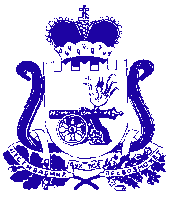 АДМИНИСТРАЦИЯ МУНИЦИПАЛЬНОГО ОБРАЗОВАНИЯ«КАРДЫМОВСКИЙ РАЙОН» СМОЛЕНСКОЙ ОБЛАСТИП О С Т А Н О В Л Е Н И Еот  21.04.2014        №  0293В соответствии со статьей 179,179.3 Бюджетного кодекса Российской Федерации, руководствуясь Федеральным законом "Об общих принципах организации местного самоуправления в Российской Федерации", в соответствии с постановлением Администрации муниципального образования «Кардымовский район» Смоленской области от 02.08.2013 г № 0502 «Об утверждении порядка принятия решений о разработке муниципальных программ, их формирования и реализации в муниципальном образовании «Кардымовский район» Смоленской области» Администрация муниципального образования «Кардымовский район» Смоленской областип о с т а н о в л я е т: 1. Утвердить прилагаемую муниципальную программу «Развитие автомобильных дорог местного значения и улично-дорожной сети на территории муниципального образования «Кардымовский район» Смоленской области на 2014-2020 годы».2. Признать утратившим силу Постановление Администрации муниципального образования «Кардымовский район» Смоленской области от от Пост. от 26.08.13 № 0538  «Развитие автомобильных дорог местного значения и улично-дорожной сети на территории муниципального образования «Кардымовский район» Смоленской области на 2013-2020 годы».3.  Опубликовать настоящее постановление в Кардымовской районной газете «Знамя труда».4. Контроль исполнения настоящего постановления возложить на заместителя Главы Администрации муниципального образования «Кардымовский район» Смоленской области С.В. Ануфриева. 5. Настоящее постановление вступает в законную силу со дня его подписания.УТВЕРЖДЕНА                                               постановлением Администрациимуниципального образования «Кардымовский район» Смоленской области                                               от 21.04.2014  № 0293МУНИЦИПАЛЬНАЯ программа  «Развитие автомобильных дорог местного значения и улично-дорожной сети на территории муниципального образования «Кардымовский район» Смоленской области на 2014-2020 годы»п. Кардымово, 2014П А С П О Р Тмуниципальной программы Раздел 1. Содержание проблемы и обоснование необходимости ее решения программно-целевым методом.Кардымовский район расположен в центре Смоленской области. Его площадь  составляет 1093,8  кв. км. Транспортно-географическое положение района уникально: Кардымовский район является важнейшим транспортным и коммуникационным узлом. С востока на запад идет транспортный коридор, связывающий Центральную Россию с Западной Европой (рис. 1). Его основой являются железнодорожная и автомобильная магистраль Москва – Минск – Варшава – Берлин. Через Кардымовский район проходит кратчайший путь из Центральной России в Западную Европу: расстояние от пос. Кардымово до Берлина составляет . Географическое положение Кардымовского района является важнейшим ресурсом регионального развития.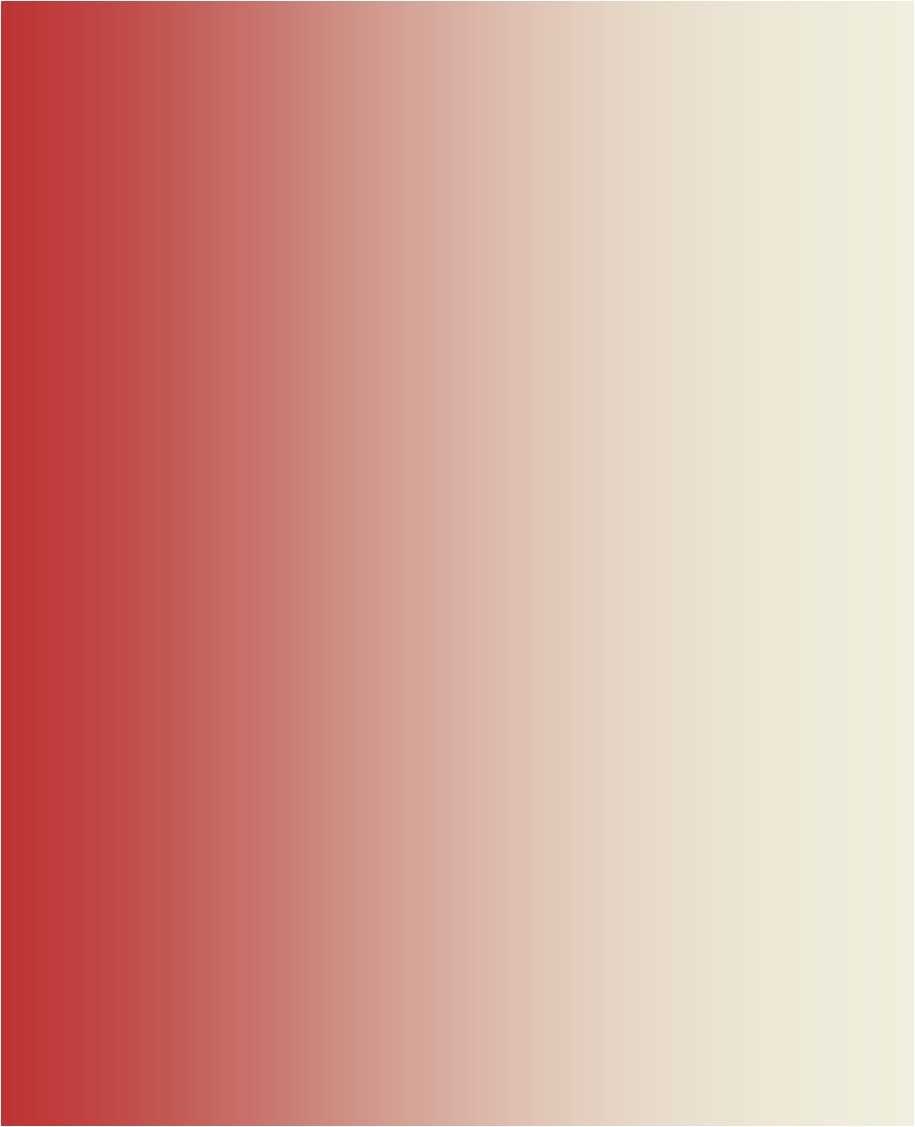 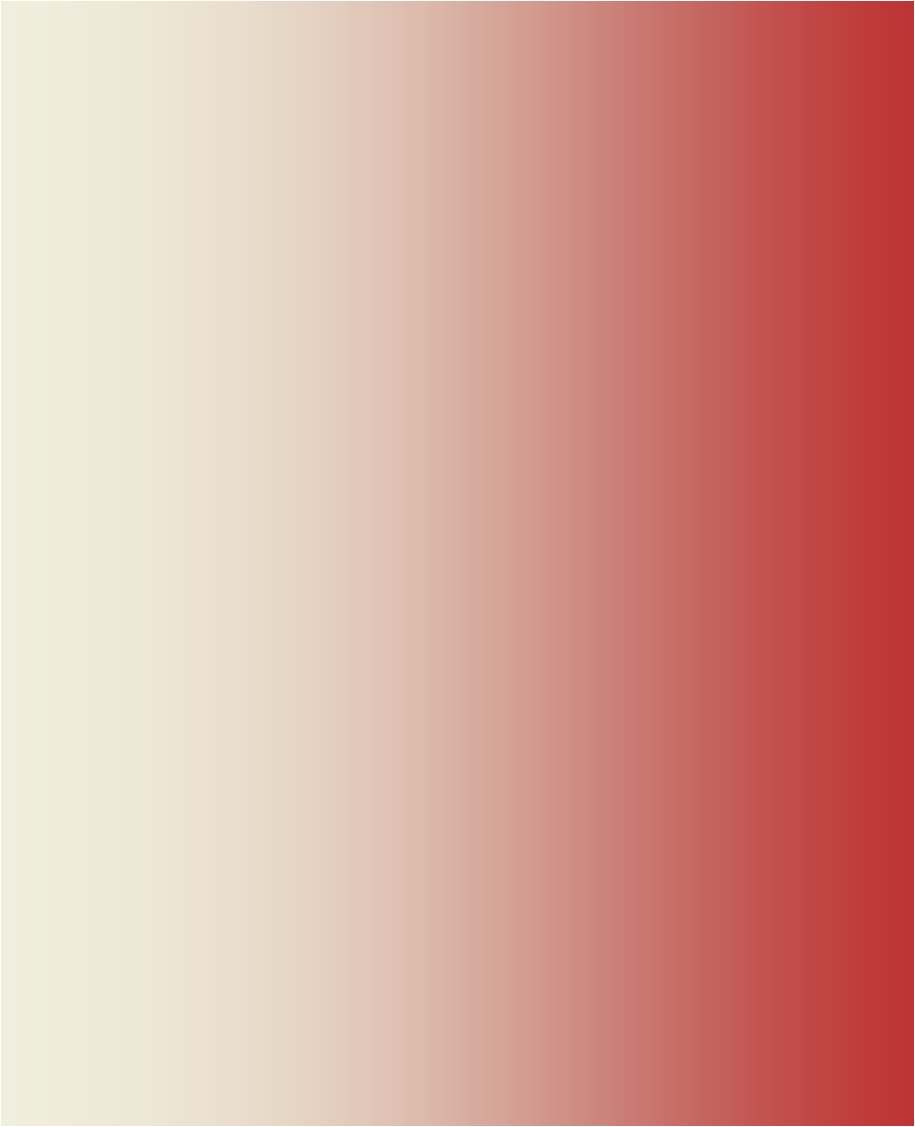 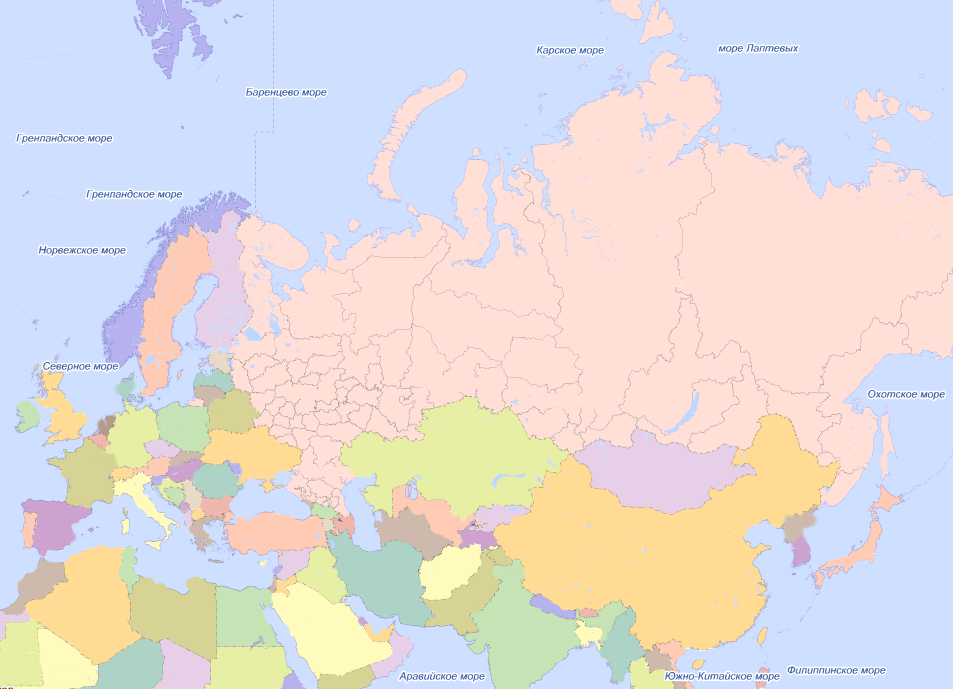 Рисунок 1.Вследствие того, что объем внешнеторговых грузовых перевозок через Смоленскую область составляет почти 2/3 всего российского грузооборота и количество автотранспортных средств на территории области ежегодно увеличивается на 5-10%, за последние 5 лет существенно возросла транспортная нагрузка и на улично-дорожную сеть населенных пунктов Кардымовского района. Сеть автомобильных дорог федерального, регионального и местного значения играет роль опорного каркаса территориального и социально-экономического развития района, формирует надежные связи между населенными пунктами и объектами транспортной системы Смоленской области. Однако она  не соответствует современным социальным, экономическим потребностям жителей района. 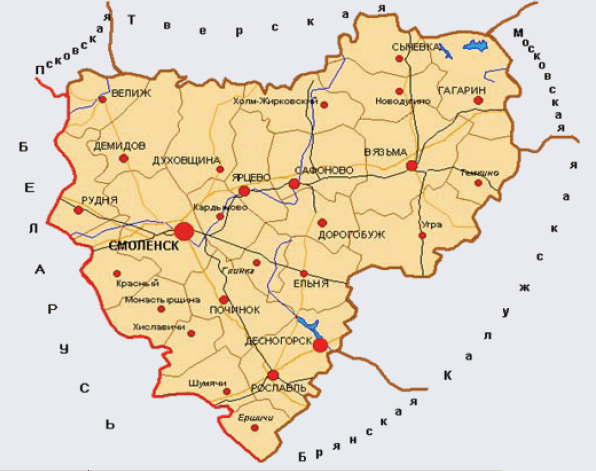 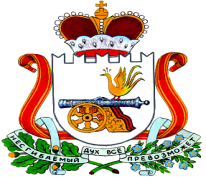 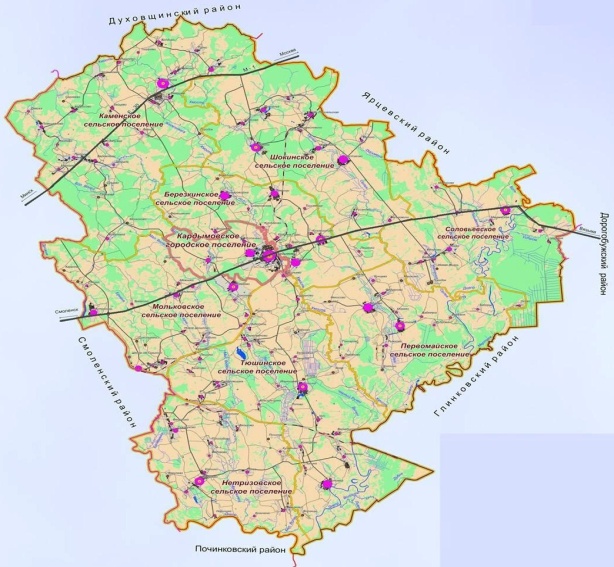 В 2013 г. в населенных пунктах Кардымовского района общая протяженность улиц, проездов,  составляет  (таблица 1 Приложения к Программе.). Эта протяженность практически сопоставима с протяженностью УДС города Смоленска.По типу покрытия улично-дорожная сеть на территории района делится на 4 типа: асфальтобетонным покрытием () , покрытием из ж/б плит(), покрытием из песчано-гравийной смеси ( ) и грунтовым покрытием (). Процентное соотношение типов покрытия к общей протяженности УДС указано на диаграмме:От уровня транспортно-эксплуатационного состояния муниципальных автомобильных дорог общего пользования во многом зависит решение задач достижения устойчивого экономического роста, улучшения условий предпринимательской деятельности и повышения качества жизни населения. Основные характеристики улично-дорожной сети представлены в таблице 1:Таблица 1.Для содержания и ремонта муниципальных автомобильных дорог и искусственных сооружений заключаются договоры со специализированными организациями: Кардымовским филиалом СОГБУ «Смоленскавтодор», но, в следствии высокого физического износа технических средств – 70% данной организации и увеличевшегося транспортного потока на территории Кардымовского района, мероприятия по содержанию и ремонту эффекта по снижению износа объектов дорожной инфраструктуры не имеют. На территории  муниципального образования «Кардымовский район» Смоленской области имеются бесхозяйные автомобильные дороги (). Эти автомобильные дороги являются подъездами к населенным пунктам общественного транспорта. Состояние покрытий данных дорог - неудовлетворительное, требуется капитальный ремонт.Неудовлетворительная конъюктура улично-дорожной сети негативно влияет на состояние окружающей среды. Улицы населенных пунктов не имеют ливневой канализации. Отсутствие продольных и поперечных уклонов на отдельных улицах приводит к образованию застоев воды и грязи. Изношенность наружных инженерных коммуникаций (водопровод, электрические кабели и др.) приводит к необходимости проведения ремонтных работ, постоянным раскопкам и разрушениям оснований и покрытий улиц. Разработка муниципальной программы «Развитие автомобильных дорог местного значения и улично-дорожной сети на территории муниципального образования «Кардымовский район» Смоленской области на 2014-2020 годы» назрела.Раздел 2. Цели, задачи и целевые показатели Программы.Основная цель программы - содействие экономическому и социальному развитию Кардымовского района, повышению уровня жизни населения за счет совершенствования и развития улично-дорожной сети (УДС) в соответствии с потребностями экономики и населения.Для её достижения необходимо руководствоваться схемами территориального планирования муниципальных образований. По состоянию на 1.07.2011 года разработаны и утверждены схемы терпланирования МО Кардымовского городского поселения. Схемы терпланирования сельских поселений находятся в стадии разработки и будут приняты и утверждены до 31 декабря 2011 года. Исходя из материалов уже разработанных и разрабатываемых схем территориального планирования в Программу включены объекты дорожного хозяйства следующих населенных пунктов:                                                                                                                  Таблица 2Таким образом, исходя из характеристики улично-дорожной сети данных населенных пунктов  целью  Программы является проведение капитального ремонта дорожной сети с асфальтобетонным покрытием  – , увеличение  дорог с асфальтобетонным покрытием за счет реконструкции дорожной сети с грунтовым покрытием – на , увеличение  дорог с железобетонным покрытием за счет реконструкции дорожной сети с грунтовым покрытием и покрытием из ПГС на . Процентное соотношение дорожных покрытий к общей протяженности муниципальной дорожной сети района после окончания планируемых мероприятий показано на диаграмме:  Достижение данной цели обеспечивается за счет решения следующих задач.В экономике: содействие экономическому развитию района за счет совершенствования УДС, способной удовлетворить возрастающий спрос пользователей на перевозки автомобильным транспортом;В социальной сфере: улучшение транспортной доступности всей территории, повышение мобильности и деловой активности населения за счет обеспечения круглогодичного комфортного транспортного сообщения;В бюджетной сфере: Увеличение доходов бюджетной сферы вследствие: развития сферы услуг на объектах дорожной инфраструктуры;Оптимизация бюджетных расходов вследствие: повышения эффективности расходов на дорожное хозяйство за счет более эффективного планирования;В дорожном хозяйстве:формирование муниципальной  дорожной сети на основе  координируемого развития федеральных, областных автомобильных дорогРаздел 3. Перечень программных мероприятий.Раздел 4. Обоснование ресурсного обеспечения программы.Реализация Программы предусматривается за счет  средств районного бюджета. Общий объем финансирования Программы составляет 100,0 тыс. рублей, в том числе за счет средств бюджета муниципального образования «Кардымовский район» Смоленской области 60,0 тыс. рублей, за счет средств Каменского сельского поселения – 40 тыс., рублей.Объем финансирования по годам:2014 год –  60,0 тыс. руб., в том числе за счет средств бюджета  муниципального образования «Кардымовский район» Смоленской области 20,0 тыс. рублей, за счет средств Каменского сельского поселения – 40 тыс., рублей.     2015 год – 20,0 тыс. руб., 2016 год – 20,0 тыс. руб.,2017 год –  0,0 тыс. руб.,     2018 год – 0,0тыс. руб., 2019 год – 0,0 тыс. руб.,2020 год –  0,0 тыс. руб. Объемы финансирования мероприятий Программы подлежат ежегодному уточнению с учетом с учетом складывающейся экономической ситуации по всем направлениям, а также объемом районного бюджета на соответствующий финансовый год, предусматривающих средства на реализацию ПрограммыРаздел 5. Механизм реализации программы.Механизм реализации Программы – это система скоординированных по срокам и объему финансирования мероприятий, обеспечивающих достижение намеченных результатов.Исполнителями Программы являются структурные подразделения Администрации муниципального образования «Кардымовский район» Кардымовского района и муниципальные бюджетные учреждения.      Исполнители Программы несут ответственность за качественное и своевременное исполнение программных мероприятий, целевое и рациональное использование выделяемых на их реализацию бюджетных средств.      Управление Программой осуществляет заказчик Программы.Заказчик Программы:- обеспечивает реализацию Программы и её финансирование;- осуществляет координацию деятельности её исполнителей и участников;- представляет в установленном порядке предложения по уточнению перечня мероприятий Программы на очередной финансовый год;- осуществляет мониторинг результатов реализации мероприятий Программы;- осуществляет формирование аналитической информации о реализации мероприятий Программы;- контролирует целевое и эффективное использование выделенных бюджетных средств;- осуществляет подготовку и предоставление ежегодных отчетов о реализации Программы;- организует размещение на интернет-сайте текста Программы и информацию о результатах её реализации.      Порядок финансирования мероприятий программы из средств районного бюджета осуществляется путем выделения средств с последующим перечислением исполнителям конкретных мероприятий  в установленном законом порядке.Корректировка программных мероприятий и их ресурсного обеспечения в ходе реализации Программы осуществляется путем внесения изменений в Программу и оформляется Постановлением Администрации муниципального образования «Кардымовский район».Контроль за реализацией Программы осуществляется Заместителем Главы  Администрации муниципального образования «Кардымовский район».Об утверждении муниципальной программы  «Развитие автомобильных дорог местного значения и улично-дорожной сети на территории муниципального образования «Кардымовский район» Смоленской области на 2014-2020 годы»Глава Администрации муниципального образования «Кардымовский район» Смоленской областиО.В. ИвановНаименование программы«Развитие автомобильных дорог местного значения и улично-дорожной сети на территории муниципального образования «Кардымовский район» Смоленской области на 2014-2020 годы»Основание для разработкиФедеральный закон от 8 ноября . N 257-ФЗ "Об автомобильных дорогах и о дорожной деятельности в Российской Федерации и о внесении изменений в отдельные законодательные акты Российской Федерации" (с изменениями и дополнениями от 21 апреля )Заказчик программы Администрация муниципального образования «Кардымовский район» Смоленской области Разработчик 
программы Отдел строительства и коммуникаций Администрации муниципального образования «Кардымовский район» Смоленской областиЦели и задачи программы Анализ состояния дорожного хозяйства и его влияние на социально экономическое развитие Кардымовского района позволяет определить основную цель и задачи муниципальной программы «Развитие автомобильных дорог местного значения и улично-дорожной сети на территории муниципального образования «Кардымовский район» Смоленской области на 2014-2020 годы» (Далее Программа).Цель Программы – содействие экономическому и социальному развитию Кардымовского района, повышению уровня жизни населения за счет совершенствования и развития улично-дорожной сети (УДС) в соответствии с потребностями экономики и населения.Достижение данной цели обеспечивается за счет решения следующих задач.В экономике: содействие экономическому развитию района за счет совершенствования УДС, способной удовлетворить возрастающий спрос пользователей на перевозки автомобильным транспортом;В социальной сфере: улучшение транспортной доступности всей территории, повышение мобильности и деловой активности населения за счет обеспечения круглогодичного комфортного транспортного сообщения;В бюджетной сфере: Увеличение доходов бюджетной сферы вследствие: развития сферы услуг на объектах дорожной инфраструктуры;Оптимизация бюджетных расходов вследствие: повышения эффективности расходов на дорожное хозяйство за счет более эффективного планирования;В дорожном хозяйстве:формирование муниципальной  дорожной сети на основе  координируемого развития федеральных, областных автомобильных дорог.Целевые показателиНаличие межевых планов и технических паспортов на все объекты дорожного хозяйства общей протяженностью , капитальный ремонт дорожной сети с асфальтобетонным покрытием  – , увеличение  дорог с асфальтобетонным покрытием за счет реконструкции дорожной сети с грунтовым покрытием – на , увеличение  дорог с железобетонным покрытием за счет реконструкции дорожной сети с грунтовым покрытием и покрытием из ПГС – на ; снижение аварийности на дорогах района, увеличение пропускной способности улично-дорожной сети.Основные 
мероприятия 
программы Выполнение работ по оценке состояния улично-дорожной сети, искусственных сооружений и дворовых территорий, созданию и ведению банка данных об их состоянии. Принятие в муниципальную собственность бесхозяйных  автомобильных дорог, инвентаризация и паспортизация муниципальных автомобильных дорог, реконструкция существующей улично-дорожной сети, улучшение качества работ по обслуживанию улично-дорожной сети.Сроки реализации2014 - Исполнители 
программы Исполнители программы определяются на конкурсной 
основе Источник и объем 
финансирования объем финансирования Программы составляет 100,0 тыс. рублей, в том числе за счет средств бюджета муниципального образования «Кардымовский район» Смоленской области 60,0 тыс. рублей, за счет средств Каменского сельского поселения – 40 тыс., рублей.Объем финансирования по годам:2014 год –  60,0 тыс. руб., в том числе за счет средств бюджета  муниципального образования «Кардымовский район» Смоленской области 20,0 тыс. рублей, за счет средств Каменского сельского поселения – 40 тыс., рублей.     2015 год – 20,0 тыс. руб., 2016 год – 20,0 тыс. руб.,2017 год –  0,0 тыс. руб.,     2018 год – 0,0тыс. руб., 2019 год – 0,0 тыс. руб.,2020 год –  0,0 тыс. руб.№№ п/п Наименование параметров и элементов обустройства Ед. изм.Количество 1Протяженность улиц, проспектов, переулков, проездов, дорог с а/б покрытиемкм56,0112Протяженность гравийных и щебеночных, покрытий, подлежащих содержаниюкм22,3953Протяженность грунтовых покрытий, подлежащих содержаниюкм128,1674Протяженность ж/б покрытий, подлежащих содержаниюкм4,151Наименование муниципального образованияНаименование населенного пунктаКардымовское городское поселениепос. Кардымовод. Ермачкид. Сапочевод. КривцыБерезкинское сельское  поселениед. Варваровщинад. Пищулино д. Барсучкид. ВолочняКаменское сельское  поселениед. Каменкад. ЛисичиноМольковское сельское  поселениед. Мольковод. АстроганьСт. ДуховскаяНетризовское сельское  поселениед. Нетризовод. Федурновод. СухоруковоПервомайское сельское  поселениед. Титковод. ВачковоСоловьевское сельское  поселениед. СоловьевоТюшинское сельское  поселениед. ТюшиноШокинское сельское  поселениед. Шокино№п/пНаименование мероприятияСрок реализацииИсполнительОбъем финансирования (руб.)Объем финансирования (руб.)Объем финансирования (руб.)Объем финансирования (руб.)Источник финансирования№п/пНаименование мероприятияСрок реализацииИсполнительвсегов том числе по годамв том числе по годамв том числе по годамИсточник финансирования№п/пНаименование мероприятияСрок реализацииИсполнительвсего201420152016Источник финансирования123456789Задача 1. Содействие экономическому развитию района за счет совершенствования УДС, способной удовлетворить возрастающий спрос пользователей на перевозки автомобильным транспортомЗадача 1. Содействие экономическому развитию района за счет совершенствования УДС, способной удовлетворить возрастающий спрос пользователей на перевозки автомобильным транспортомЗадача 1. Содействие экономическому развитию района за счет совершенствования УДС, способной удовлетворить возрастающий спрос пользователей на перевозки автомобильным транспортомЗадача 1. Содействие экономическому развитию района за счет совершенствования УДС, способной удовлетворить возрастающий спрос пользователей на перевозки автомобильным транспортомЗадача 1. Содействие экономическому развитию района за счет совершенствования УДС, способной удовлетворить возрастающий спрос пользователей на перевозки автомобильным транспортомЗадача 1. Содействие экономическому развитию района за счет совершенствования УДС, способной удовлетворить возрастающий спрос пользователей на перевозки автомобильным транспортомЗадача 1. Содействие экономическому развитию района за счет совершенствования УДС, способной удовлетворить возрастающий спрос пользователей на перевозки автомобильным транспортомЗадача 1. Содействие экономическому развитию района за счет совершенствования УДС, способной удовлетворить возрастающий спрос пользователей на перевозки автомобильным транспортомЗадача 1. Содействие экономическому развитию района за счет совершенствования УДС, способной удовлетворить возрастающий спрос пользователей на перевозки автомобильным транспортом1.1Разработка нормативно-правовых актов направленных на формирование организационного, финансового и контрольного механизмов совершенствования УДС2014-2016 г.г.Администрация муниципального образования «Кардымовский район» Смоленской области00001.2Ремонт, капитальный ремонт, реконструкция улично-дорожной сети п. Кардымово, Смоленской области2014-2020 г.г.Администрация муниципального образования «Кардымовский район» Смоленской области00001.2Ремонт улицы Ниж. Каменка в д. Каменка2014 г.Администрация Каменского сельского поселения40,0040,0000Бюджет Каменского сельского поселенияИтого:в том числе:Итого:в том числе:Итого:в том числе:Итого:в том числе:0000средства районного бюджетасредства районного бюджетасредства районного бюджетасредства районного бюджета0000Средства сельских поселенийСредства сельских поселенийСредства сельских поселенийСредства сельских поселений40,0040,0000Задача 2. Улучшение транспортной доступности всей территории, повышение мобильности и деловой активности населения за счет обеспечения круглогодичного комфортного транспортного сообщенияЗадача 2. Улучшение транспортной доступности всей территории, повышение мобильности и деловой активности населения за счет обеспечения круглогодичного комфортного транспортного сообщенияЗадача 2. Улучшение транспортной доступности всей территории, повышение мобильности и деловой активности населения за счет обеспечения круглогодичного комфортного транспортного сообщенияЗадача 2. Улучшение транспортной доступности всей территории, повышение мобильности и деловой активности населения за счет обеспечения круглогодичного комфортного транспортного сообщенияЗадача 2. Улучшение транспортной доступности всей территории, повышение мобильности и деловой активности населения за счет обеспечения круглогодичного комфортного транспортного сообщенияЗадача 2. Улучшение транспортной доступности всей территории, повышение мобильности и деловой активности населения за счет обеспечения круглогодичного комфортного транспортного сообщенияЗадача 2. Улучшение транспортной доступности всей территории, повышение мобильности и деловой активности населения за счет обеспечения круглогодичного комфортного транспортного сообщенияЗадача 2. Улучшение транспортной доступности всей территории, повышение мобильности и деловой активности населения за счет обеспечения круглогодичного комфортного транспортного сообщенияЗадача 2. Улучшение транспортной доступности всей территории, повышение мобильности и деловой активности населения за счет обеспечения круглогодичного комфортного транспортного сообщения2.1Формирование земельных участков для вновь устанавливаемых остановочных павильонов на муниципальных автобусных маршрутах Кардымовского района2014-2015 г.Администрация муниципального образования «Кардымовский район» Смоленской области15,005,005,005,00Районный бюджетИтого:в том числе:Итого:в том числе:Итого:в том числе:Итого:в том числе:15,005,005,005,00средства районного бюджетасредства районного бюджетасредства районного бюджетасредства районного бюджета15,005,005,005,00Задача 3. Увеличение доходов бюджетной сферы вследствие: развития сферы услуг на объектах дорожной инфраструктурыЗадача 3. Увеличение доходов бюджетной сферы вследствие: развития сферы услуг на объектах дорожной инфраструктурыЗадача 3. Увеличение доходов бюджетной сферы вследствие: развития сферы услуг на объектах дорожной инфраструктурыЗадача 3. Увеличение доходов бюджетной сферы вследствие: развития сферы услуг на объектах дорожной инфраструктурыЗадача 3. Увеличение доходов бюджетной сферы вследствие: развития сферы услуг на объектах дорожной инфраструктурыЗадача 3. Увеличение доходов бюджетной сферы вследствие: развития сферы услуг на объектах дорожной инфраструктурыЗадача 3. Увеличение доходов бюджетной сферы вследствие: развития сферы услуг на объектах дорожной инфраструктурыЗадача 3. Увеличение доходов бюджетной сферы вследствие: развития сферы услуг на объектах дорожной инфраструктурыЗадача 3. Увеличение доходов бюджетной сферы вследствие: развития сферы услуг на объектах дорожной инфраструктуры3.1Организационно-правовое сопровождение Администраций сельских поселений Кардымовского района в части развития платных муниципальных услуг на выдачу технических условий на размещения объектов придорожного сервиса.2014-2016 гг.Администрация муниципального образования «Кардымовский район» Смоленской области0000Итого:в том числе:Итого:в том числе:Итого:в том числе:Итого:в том числе:0000средства районного бюджетасредства районного бюджетасредства районного бюджетасредства районного бюджета0000Задача 4. Формирование муниципальной  дорожной сети на основе  координируемого развития федеральных, областных автомобильных дорогЗадача 4. Формирование муниципальной  дорожной сети на основе  координируемого развития федеральных, областных автомобильных дорогЗадача 4. Формирование муниципальной  дорожной сети на основе  координируемого развития федеральных, областных автомобильных дорогЗадача 4. Формирование муниципальной  дорожной сети на основе  координируемого развития федеральных, областных автомобильных дорогЗадача 4. Формирование муниципальной  дорожной сети на основе  координируемого развития федеральных, областных автомобильных дорогЗадача 4. Формирование муниципальной  дорожной сети на основе  координируемого развития федеральных, областных автомобильных дорогЗадача 4. Формирование муниципальной  дорожной сети на основе  координируемого развития федеральных, областных автомобильных дорогЗадача 4. Формирование муниципальной  дорожной сети на основе  координируемого развития федеральных, областных автомобильных дорогЗадача 4. Формирование муниципальной  дорожной сети на основе  координируемого развития федеральных, областных автомобильных дорог4.1Техническая инвентаризация дорог общего пользования местного значения2014-2016 гг.Администрации муниципального образования «Кардымовский район» Смоленской области45,0015,0015,0015,00Итого:в том числе:средства районного бюджетаИтого:в том числе:средства районного бюджетаИтого:в том числе:средства районного бюджетаИтого:в том числе:средства районного бюджета45,0015,0015,0015,00Итого:в том числе:средства районного бюджетаИтого:в том числе:средства районного бюджетаИтого:в том числе:средства районного бюджетаИтого:в том числе:средства районного бюджета45,0015,0015,0015,00Всего по программе:в том числе:Всего по программе:в том числе:Всего по программе:в том числе:Всего по программе:в том числе:100,020,0020,0020,00средства районного бюджетасредства районного бюджетасредства районного бюджетасредства районного бюджета60,0020,0020,0020,00средства сельских поселенийсредства сельских поселенийсредства сельских поселенийсредства сельских поселений40,0040,0000